就　労　証　明　書証明日：西暦　　　年　　月　　日（あて先）株式会社グローイングアップウィルキッズフィールド戸田　　　　　 　　　　　事業所所在地　　　　　　　　　　　　　　　　　　　　　　　 事 業 者 名　　　　　　　　　 　　　　　　　　　　　　　　代表者氏名　　　　　　　　　　　　　　　　　　　　　　　　　　　　　　　　　　　　　 電 話 番 号担 当 者 名　　　　　　　　　　　　　　　　　　　記載者連絡先　　　　　　　　　　　　　　　　　　 下記の通り就労していることを証明します。※本証明書の内容について、就労先事業者等に無断で作成し又は改変を行った場合、刑法上の罪に問われる場合があります。（自営・内職者の場合は、本書類をもって自営業者等の勤務状況の申告とします。）　※勤務の時間及び日数がシフト制やフレックスタイム等、変則勤務の場合には、シフト表や勤務実績表等の勤務時間及び勤務日数が分かる資料を併せて提出してください。　※記入の際は、鉛筆や消えるボールペンは使用せず、ボールペン又はサインペンで記入ください。　※記載事項について、事業者及び勤務先へ確認又は調査することがあります。　※記載事項に虚偽があった場合は、申込みは無効となりますので御注意ください。（お問合せ先）ウィルキッズフィールド戸田　下前クラブ　　TEL　048-242-5243　　　　　　　　　　　　　　　　　　　　　新曽クラブ　　TEL　048-229-3764　　　　　　　　　　　　　　　　　　　　　上戸田クラブ　TEL　048-229-0658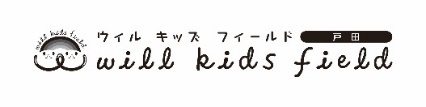 就　労　証　明　書証明日：西暦　　　年　　月　　日（あて先）株式会社グローイングアップウィルキッズフィールド戸田　　　　　 　　　　　事業所所在地　　　　　　　　　　　　　　　　　　　　　　　 事 業 者 名　　　　　　　　　 　　　　　　　　　　　　　　代表者氏名　　　　　　　　　　　　　　　　　　　　　　　　　　　　　　　　　　　　　 電 話 番 号担 当 者 名　　　　　　　　　　　　　　　　　　　記載者連絡先　　　　　　　　　　　　　　　　　　 下記の通り就労していることを証明します。※本証明書の内容について、就労先事業者等に無断で作成し又は改変を行った場合、刑法上の罪に問われる場合があります。（自営・内職者の場合は、本書類をもって自営業者等の勤務状況の申告とします。）　※勤務の時間及び日数がシフト制やフレックスタイム等、変則勤務の場合には、シフト表や勤務実績表等の勤務時間及び勤務日数が分かる資料を併せて提出してください。　※記入の際は、鉛筆や消えるボールペンは使用せず、ボールペン又はサインペンで記入ください。　※記載事項について、事業者及び勤務先へ確認又は調査することがあります。　※記載事項に虚偽があった場合は、申込みは無効となりますので御注意ください。（お問合せ先）ウィルキッズフィールド戸田　下前クラブ　　TEL　048-242-5243　　　　　　　　　　　　　　　　　　　　　新曽クラブ　　TEL　048-229-3764　　　　　　　　　　　　　　　　　　　　　上戸田クラブ　TEL　048-229-0658勤務者氏名勤務地〒〒〒〒勤務開始日年　　　月　　　日年　　　月　　　日年　　　月　　　日年　　　月　　　日勤務地TELTELTELTEL現在の就労状況就労中・採用予定育児休業中（産前産後休暇含む）※産休期間（　　年　　月　　日～　　年　　月　　日）育休期間（　　年　　月　　日～　　年　　月　　日）就労中・採用予定育児休業中（産前産後休暇含む）※産休期間（　　年　　月　　日～　　年　　月　　日）育休期間（　　年　　月　　日～　　年　　月　　日）就労中・採用予定育児休業中（産前産後休暇含む）※産休期間（　　年　　月　　日～　　年　　月　　日）育休期間（　　年　　月　　日～　　年　　月　　日）就労中・採用予定育児休業中（産前産後休暇含む）※産休期間（　　年　　月　　日～　　年　　月　　日）育休期間（　　年　　月　　日～　　年　　月　　日）就労中・採用予定育児休業中（産前産後休暇含む）※産休期間（　　年　　月　　日～　　年　　月　　日）育休期間（　　年　　月　　日～　　年　　月　　日）就労中・採用予定育児休業中（産前産後休暇含む）※産休期間（　　年　　月　　日～　　年　　月　　日）育休期間（　　年　　月　　日～　　年　　月　　日）就労中・採用予定育児休業中（産前産後休暇含む）※産休期間（　　年　　月　　日～　　年　　月　　日）育休期間（　　年　　月　　日～　　年　　月　　日）雇用形態常勤・パートタイム・派遣自営・その他（　　　　　　）勤務時間（労働契約上の正規の時間）勤務時間（労働契約上の正規の時間）勤務時間（労働契約上の正規の時間）勤務時間（労働契約上の正規の時間）勤務時間（労働契約上の正規の時間）勤務時間（労働契約上の正規の時間）休憩時間実労働時間（休憩時間を除く）実労働時間（休憩時間を除く）実労働時間（休憩時間を除く）平　日平　日　　時　　分　～　　　　時　　分　　時　　分　～　　　　時　　分　　時　　分　～　　　　時　　分　　時　　分　～　　　　時　　分分時間　　　分時間　　　分時間　　　分土曜日土曜日　　時　　分　～　　　　時　　分　　時　　分　～　　　　時　　分　　時　　分　～　　　　時　　分　　時　　分　～　　　　時　　分分時間　　　分時間　　　分時間　　　分休　日※定休又は不定休どちらかに記載休　日※定休又は不定休どちらかに記載(　　)定休の場合(　　)定休の場合月　・　火　・　水　・　木　・　金　・　土　・　日月　・　火　・　水　・　木　・　金　・　土　・　日月　・　火　・　水　・　木　・　金　・　土　・　日月　・　火　・　水　・　木　・　金　・　土　・　日月　・　火　・　水　・　木　・　金　・　土　・　日月　・　火　・　水　・　木　・　金　・　土　・　日休　日※定休又は不定休どちらかに記載休　日※定休又は不定休どちらかに記載(　　)不定休の場合(　　)不定休の場合(週　・　月)に　　　　日休み(週　・　月)に　　　　日休み(週　・　月)に　　　　日休み(週　・　月)に　　　　日休み(週　・　月)に　　　　日休み(週　・　月)に　　　　日休み勤務日数(直近3ヶ月)※有給休暇等含む勤務日数(直近3ヶ月)※有給休暇等含む勤務日数(直近3ヶ月)※有給休暇等含む月分　　　　日月分　　　　日月分　　　　日月分　　　　日月分　　　　日月分　　　　日月分　　　　日仕事内容（例/食品の営業、スーパーのレジ、経理事務等）仕事内容（例/食品の営業、スーパーのレジ、経理事務等）仕事内容（例/食品の営業、スーパーのレジ、経理事務等）仕事内容（例/食品の営業、スーパーのレジ、経理事務等）仕事内容（例/食品の営業、スーパーのレジ、経理事務等）仕事内容（例/食品の営業、スーパーのレジ、経理事務等）仕事内容（例/食品の営業、スーパーのレジ、経理事務等）仕事内容（例/食品の営業、スーパーのレジ、経理事務等）仕事内容（例/食品の営業、スーパーのレジ、経理事務等）仕事内容（例/食品の営業、スーパーのレジ、経理事務等）備考欄(シフト制による勤務形態や育児短時間勤務等、上記に当てはまらない事項を記入)備考欄(シフト制による勤務形態や育児短時間勤務等、上記に当てはまらない事項を記入)備考欄(シフト制による勤務形態や育児短時間勤務等、上記に当てはまらない事項を記入)備考欄(シフト制による勤務形態や育児短時間勤務等、上記に当てはまらない事項を記入)備考欄(シフト制による勤務形態や育児短時間勤務等、上記に当てはまらない事項を記入)備考欄(シフト制による勤務形態や育児短時間勤務等、上記に当てはまらない事項を記入)備考欄(シフト制による勤務形態や育児短時間勤務等、上記に当てはまらない事項を記入)備考欄(シフト制による勤務形態や育児短時間勤務等、上記に当てはまらない事項を記入)備考欄(シフト制による勤務形態や育児短時間勤務等、上記に当てはまらない事項を記入)備考欄(シフト制による勤務形態や育児短時間勤務等、上記に当てはまらない事項を記入)勤務者氏名勤務地〒〒〒〒勤務開始日年　　　月　　　日年　　　月　　　日年　　　月　　　日年　　　月　　　日勤務地TELTELTELTEL現在の就労状況就労中・採用予定育児休業中（産前産後休暇含む）※産休期間（　　年　　月　　日～　　年　　月　　日）育休期間（　　年　　月　　日～　　年　　月　　日）就労中・採用予定育児休業中（産前産後休暇含む）※産休期間（　　年　　月　　日～　　年　　月　　日）育休期間（　　年　　月　　日～　　年　　月　　日）就労中・採用予定育児休業中（産前産後休暇含む）※産休期間（　　年　　月　　日～　　年　　月　　日）育休期間（　　年　　月　　日～　　年　　月　　日）就労中・採用予定育児休業中（産前産後休暇含む）※産休期間（　　年　　月　　日～　　年　　月　　日）育休期間（　　年　　月　　日～　　年　　月　　日）就労中・採用予定育児休業中（産前産後休暇含む）※産休期間（　　年　　月　　日～　　年　　月　　日）育休期間（　　年　　月　　日～　　年　　月　　日）就労中・採用予定育児休業中（産前産後休暇含む）※産休期間（　　年　　月　　日～　　年　　月　　日）育休期間（　　年　　月　　日～　　年　　月　　日）就労中・採用予定育児休業中（産前産後休暇含む）※産休期間（　　年　　月　　日～　　年　　月　　日）育休期間（　　年　　月　　日～　　年　　月　　日）雇用形態常勤・パートタイム・派遣自営・その他（　　　　　　）勤務時間（労働契約上の正規の時間）勤務時間（労働契約上の正規の時間）勤務時間（労働契約上の正規の時間）勤務時間（労働契約上の正規の時間）勤務時間（労働契約上の正規の時間）勤務時間（労働契約上の正規の時間）休憩時間実労働時間（休憩時間を除く）実労働時間（休憩時間を除く）実労働時間（休憩時間を除く）平　日平　日　　時　　分　～　　　　時　　分　　時　　分　～　　　　時　　分　　時　　分　～　　　　時　　分　　時　　分　～　　　　時　　分分時間　　　分時間　　　分時間　　　分土曜日土曜日　　時　　分　～　　　　時　　分　　時　　分　～　　　　時　　分　　時　　分　～　　　　時　　分　　時　　分　～　　　　時　　分分時間　　　分時間　　　分時間　　　分休　日※定休又は不定休どちらかに記載休　日※定休又は不定休どちらかに記載(　　)定休の場合(　　)定休の場合月　・　火　・　水　・　木　・　金　・　土　・　日月　・　火　・　水　・　木　・　金　・　土　・　日月　・　火　・　水　・　木　・　金　・　土　・　日月　・　火　・　水　・　木　・　金　・　土　・　日月　・　火　・　水　・　木　・　金　・　土　・　日月　・　火　・　水　・　木　・　金　・　土　・　日休　日※定休又は不定休どちらかに記載休　日※定休又は不定休どちらかに記載(　　)不定休の場合(　　)不定休の場合(週　・　月)に　　　　日休み(週　・　月)に　　　　日休み(週　・　月)に　　　　日休み(週　・　月)に　　　　日休み(週　・　月)に　　　　日休み(週　・　月)に　　　　日休み勤務日数(直近3ヶ月)※有給休暇等含む勤務日数(直近3ヶ月)※有給休暇等含む勤務日数(直近3ヶ月)※有給休暇等含む月分　　　　日月分　　　　日月分　　　　日月分　　　　日月分　　　　日月分　　　　日月分　　　　日仕事内容（例/食品の営業、スーパーのレジ、経理事務等）仕事内容（例/食品の営業、スーパーのレジ、経理事務等）仕事内容（例/食品の営業、スーパーのレジ、経理事務等）仕事内容（例/食品の営業、スーパーのレジ、経理事務等）仕事内容（例/食品の営業、スーパーのレジ、経理事務等）仕事内容（例/食品の営業、スーパーのレジ、経理事務等）仕事内容（例/食品の営業、スーパーのレジ、経理事務等）仕事内容（例/食品の営業、スーパーのレジ、経理事務等）仕事内容（例/食品の営業、スーパーのレジ、経理事務等）仕事内容（例/食品の営業、スーパーのレジ、経理事務等）備考欄(シフト制による勤務形態や育児短時間勤務等、上記に当てはまらない事項を記入)  備考欄(シフト制による勤務形態や育児短時間勤務等、上記に当てはまらない事項を記入)  備考欄(シフト制による勤務形態や育児短時間勤務等、上記に当てはまらない事項を記入)  備考欄(シフト制による勤務形態や育児短時間勤務等、上記に当てはまらない事項を記入)  備考欄(シフト制による勤務形態や育児短時間勤務等、上記に当てはまらない事項を記入)  備考欄(シフト制による勤務形態や育児短時間勤務等、上記に当てはまらない事項を記入)  備考欄(シフト制による勤務形態や育児短時間勤務等、上記に当てはまらない事項を記入)  備考欄(シフト制による勤務形態や育児短時間勤務等、上記に当てはまらない事項を記入)  備考欄(シフト制による勤務形態や育児短時間勤務等、上記に当てはまらない事項を記入)  備考欄(シフト制による勤務形態や育児短時間勤務等、上記に当てはまらない事項を記入)  